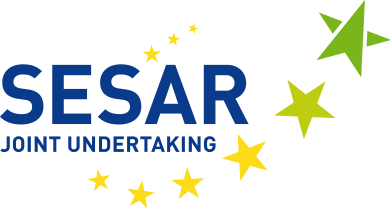 POPIS PRACOVNÍHO MÍSTA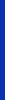 Pracovník pro tvorbu programů a plánování (muž/žena) (ref. č. VN018)Dočasný zaměstnanec – AST4 – délka smlouvy: 5 letSpolečný podnik SESAR vyhlašuje výběrové řízení za účelem sestavení rezervního seznamu na pozici pracovníka pro tvorbu programů a plánování (TA – AST4). Místem výkonu práce je Brusel, Belgie, kde se nachází ústředí společného podniku SESAR.ÚVODProgram SESARProgram výzkumu uspořádání letového provozu jednotného evropského nebe (SESAR) usiluje o modernizaci uspořádání letového provozu (ATM) v Evropě a představuje technologický pilíř jednotného evropského nebe.Společný podnik SESARZa účelem řádného řízení tohoto rozsáhlého a ambiciózního programu byl podle práva Evropské unie zřízen právní subjekt. Společný podnik SESAR byl založen nařízením Rady (ES) č. 219/2007 ze dne 27. února 2007, které bylo pozměněno nařízením Rady (ES) č. 1361/2008 (nařízení o společném podniku SESAR) a naposledy pozměněno nařízením Rady (EU) č. 721/2014 ze dne 16. června 2014.Další informace o činnosti společného podniku SESAR naleznete na adrese http://www.sesarju.eu.HLAVNÍ POVINNOSTINa práci pracovníka pro plánování bude dohlížet vedoucí útvaru kvality, plánování a podávání zpráv podniku, který je jeho nadřízeným.Pracovník pro plánování bude mít tyto hlavní povinnosti:podporovat činnosti společného podniku v oblasti tvorby programů a plánování stanovených v nařízení o společném podniku (podpora spravování plánu podniku atd.), zejména se podílet na tvorbě návrhů jednotného programového dokumentu,ve spolupráci s finančním oddělením společného podniku se aktivně podílet na vypracovávání a spravování částí jednotného programového dokumentu týkajících se rozpočtu, přičemž dodrží přístup shora dolů, zajistí konsolidovaný pohled a kvalitu a přesnost údajů v rámci vypracovávání a ověřování rozpočtu,podporovat přípravu a realizaci procesu interního plánování a zavádění tohoto procesu v celém společném podniku,podílet se na účinném provádění systému řízení kvality a systému správy informací a dokumentů společného podniku, zejména určovat a provádět opatření efektivnosti (nástrojů, postupů) týkajících se rozpočtu a plánování,podílet se na odborné přípravě a zvyšování povědomí v souvislosti s cyklem plánování a podávání zpráv vztahujícím se na společný podnik,působit jako pracovník pověřený finanční kontrolou v souladu s finančními pravidly Evropské komise a finančním pracovním tokem společného podniku,plnit další úkoly, které jsou zapotřebí v zájmu útvaru.POŽADOVANÁ KRITÉRIA ZPŮSOBILOSTIUchazeči postoupí do výběrového kola na základě následujících kritérií, která musí být splněna do uzávěrky pro podání přihlášek:Požadovaná minimální kvalifikacevzdělání na úrovni, která odpovídá ukončenému postsekundárnímu vzdělání, doložené diplomem,NEBOvzdělání na úrovni, která odpovídá ukončenému středoškolskému vzdělání, doložené diplomem, které umožňuje přístup k postsekundárnímu vzdělání, a odpovídající odborná praxe v délce nejméně tří letMinimální odborná praxealespoň 9 let doložené odborné praxe, po získání požadované minimální kvalifikace, v oboru souvisejícím s charakterem hlavních povinností, pokud možno v oblasti výzkumuPožadované minimální jazykové dovednostiPodmínkou je důkladná znalost jednoho z jazyků Evropské unie a uspokojivá znalost dalšího jazyka Evropské unie v rozsahu nezbytném pro plnění pracovních povinností.Aby byl uchazeč způsobilý, musí navíc:být státním příslušníkem členského státu Evropské unie,mít splněny veškeré povinnosti uložené zákonem týkající se vojenské služby,v plném rozsahu požívat svých občanských práv,být fyzicky způsobilý k plnění úkolů souvisejících s daným pracovním místem.DALŠÍ INFORMACEDalší požadavky, úplné informace o pracovní pozici i podrobnější informace o výběrovém řízení, pohovoru a zkouškách naleznete v plném znění oznámení výběrového řízení na volné pracovní místo, které si můžete stáhnout z internetové stránky společného podniku SESAR věnované pracovním příležitostem: http://www.sesarju.eu. Přihlášky musí být předloženy způsobem popsaným v oznámení výběrového řízení na volné pracovní místo.Vybraný uchazeč bude přijat jako dočasný zaměstnanec (podle článku 2f, v platové třídě AST4) s pracovní smlouvou na dobu určitou (na pět let), přičemž tato smlouva může být obnovena.Další informace o právech a podmínkách zaměstnání naleznete v tomto dokumentu:http://eur-lex.europa.eu/LexUriServ/LexUriServ.do?uri=CONSLEG:1962R0031:20140101:CS:PDFDatum uzávěrky pro podání přihlášek je 16. dubna 2018 ve 23:00 hod bruselského času.